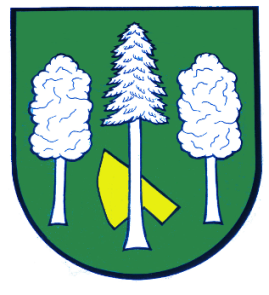 Hlášení ze dne 08. 04. 20241) Zelenina Juvita Uherský Brod bude v pondělí 08. 04. 2024 od 10:15 do 10:30 hodin u obecního úřadu prodávat sazenice jahod a skalniček, konzumní brambory, cibulku sazečku, česnek, cibuli, jablka a další ovoce a zeleninu. Dále nabízí žampiony, hlívu ústřičnou, maďarskou čalamádu, med a olejové svíčky.